עדכונים במועדי אספקה – ספירות מלאי ויום גיבוש במעבדות חי                                             דצמבר 2021  לקוחות יקרים,בשל ספירות מלאי ויום גיבוש מפעלי שייערכו במעבדות חי  לקראת סוף דצמבר  יחולו השינויים הבאים במועדי החלוקה: יום שלישי 28/12/21 -יום גיבוש מפעלי- לא תתקיים חלוקת סחורה ולא  יתבצעו איסופי דוגמאות למעבדות השירות.בימים רביעי-ראשון  29/12-02/01 נבצע איסופי  בדיקות למעבדות השירות כרגיל, אך יחול שינוי בלוח האספקות -ראו בגוף הטבלה את תכנון  המשלוחים בתקופה זו, נודה להיערכותכם מראש עם מלאים מתאימים.צוות שירות הלקוחות עומד לרשותכם לכל שאלה או פנייה בנידון. אנו מתנצלים מראש על אי הנוחות הנגרמת מהשינוי במועדי האספקה.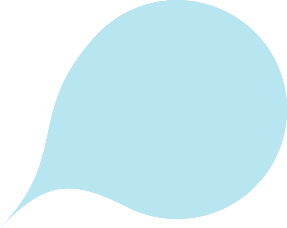 צוות השיווקמעבדות חי יום א' 19/12/21יום ב' 20/12/21יום ג' 21/12/21יום ד' 22/12/21יום ה' 23/12/21רחובות , אשדוד קריית מלאכי, ואשקלוןבאר שבעודרומהתל אביב ומרכז צפון הרחוקראש העיןעפולה  נצרת  ובית שאןירושליםפ"ת, רעננה כ"ס ועד נתניהצריפין ,אסף הרופא  מאוחדת לוד     ושוהםצפון- חדרה, חיפה עד נהריה ,עכו וכרמיאל צפון הרחוקראש העיןעפולה  נצרתובית שאןת"א מרכזיום א' 26/12/21יום ב' 27/12/21יום ג'  28/12/21יום ד' 29/12/21יום ה' 30/12/21רחובות ,  אשדודקריית מלאכי, ואשקלוןבאר שבע ודרומהת"א ומרכז צריפין ,אסף הרופא  מאוחדת לוד     ושוהם  פתח תקווה   נתניה   ירושליםיום גיבוש מפעלי לא תתקיים חלוקת סחורה צפון - חדרה, חיפה עד נהריה ,עכו וכרמיאלכ"ס -מעברותספירות מלאי אין חלוקה יום א' 02/01/22יום ב' 03/01/22יום ג' 04/01/22יום ד' 05/01/22יום ה' 06/01/21ספירות מלאי אין חלוקהבאר שבע ודרומהת"א ומרכז צפון הרחוקראש העיןעפולה , נצרת  ובית שאן  פ"ת, רעננה ,נתניהכ"ס -מעברותאשדוד-אשקלון רחובות -יבנה, קריית מלאכי. צפון-   חדרה, חיפה          עד נהריה ,עכו   וכרמיאלצריפין ,אסף הרופא  מאוחדת לוד     ושוהםת"א ומרכז ירושלים